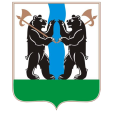 ТЕРРИТОРИАЛЬНАЯ ИЗБИРАТЕЛЬНАЯ КОМИССИЯЯРОСЛАВСКОГО РАЙОНА РЕШЕНИЕ31.07.2023						  	                № 73/523г. ЯрославльО регистрации Зубова Сергея Владимировича кандидатом на должность Главы Кузнечихинского сельского поселения Ярославского муниципального района Ярославской области, выдвинутым избирательным объединением Ярославское районное отделение КПРФ на выборах Главы Кузнечихинского сельского поселения Ярославского муниципального района Ярославской области, назначенных на 10 сентября 2023 годаВ соответствии со статьей 50 Закона Ярославской области от 02.06.2003 № 27-з  «О выборах в органы  государственной власти Ярославской области и органы местного самоуправления муниципальных образований Ярославской области», проверив соответствие порядка выдвижения, оформление и полноту сведений в документах при выдвижении избирательным объединением Ярославское районное отделение КПРФ кандидата на должность Главы Кузнечихинского сельского поселения Ярославского муниципального района Ярославской области Зубова Сергея Владимировича, территориальная  избирательная комиссия Ярославского районаРЕШИЛА:Зарегистрировать Зубова Сергея Владимировича, 1983 года рождения, временно не работающего, проживающего в г. Ярославле Ярославской области, выдвинутого избирательным объединением Ярославское районное отделение КПРФ кандидатом на должность Главы Кузнечихинского сельского поселения Ярославского муниципального района Ярославской области, 31.07.2023 в 17 часов 05 минут.Выдать кандидату на должность Главы Кузнечихинского сельского поселения Ярославского муниципального района Ярославской области Зубову Сергею Владимировичу удостоверение зарегистрированного кандидата установленного образца.Включить сведения о кандидате Зубове Сергее Владимировиче в текст избирательного бюллетеня для голосования по выборам Главы Кузнечихинского сельского поселения Ярославского муниципального района Ярославской области и в информационный плакат о зарегистрированных кандидатах.Направить решение в газету «Ярославский агрокурьер» для опубликования.Контроль за исполнением решения возложить на председателя территориальной избирательной комиссии Ярославского района С.Г. Лапотникова.Председатель территориальнойизбирательной комиссииЯрославского района                                                                                           С.Г. ЛапотниковСекретарь территориальнойизбирательной комиссииЯрославского района                                                                                             С.А. Касаткина